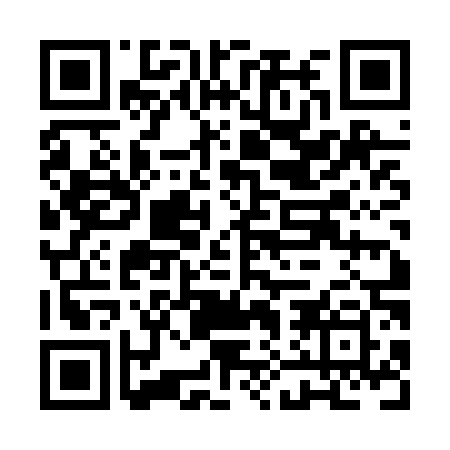 Ramadan times for Gravelle Ferry, British Columbia, CanadaMon 11 Mar 2024 - Wed 10 Apr 2024High Latitude Method: Angle Based RulePrayer Calculation Method: Islamic Society of North AmericaAsar Calculation Method: HanafiPrayer times provided by https://www.salahtimes.comDateDayFajrSuhurSunriseDhuhrAsrIftarMaghribIsha11Mon5:575:577:311:195:107:077:078:4212Tue5:545:547:291:185:127:097:098:4413Wed5:525:527:261:185:137:117:118:4614Thu5:495:497:241:185:157:137:138:4815Fri5:475:477:221:185:167:157:158:5016Sat5:445:447:191:175:187:167:168:5217Sun5:425:427:171:175:197:187:188:5418Mon5:395:397:151:175:207:207:208:5619Tue5:365:367:121:165:227:227:228:5820Wed5:345:347:101:165:237:247:249:0021Thu5:315:317:071:165:257:257:259:0222Fri5:295:297:051:165:267:277:279:0423Sat5:265:267:031:155:287:297:299:0624Sun5:235:237:001:155:297:317:319:0825Mon5:205:206:581:155:307:337:339:1026Tue5:185:186:551:145:327:347:349:1227Wed5:155:156:531:145:337:367:369:1428Thu5:125:126:511:145:347:387:389:1629Fri5:105:106:481:135:367:407:409:1930Sat5:075:076:461:135:377:417:419:2131Sun5:045:046:441:135:387:437:439:231Mon5:015:016:411:135:407:457:459:252Tue4:584:586:391:125:417:477:479:273Wed4:564:566:361:125:427:497:499:304Thu4:534:536:341:125:447:507:509:325Fri4:504:506:321:115:457:527:529:346Sat4:474:476:291:115:467:547:549:377Sun4:444:446:271:115:477:567:569:398Mon4:414:416:251:115:497:577:579:419Tue4:384:386:221:105:507:597:599:4410Wed4:364:366:201:105:518:018:019:46